Guidelines FOR AUTHORS
(title of abstract 13 points, bold, 
line spacing at least 15 points)First name SURNAME1, First name SURNAME2,3 (11 points)1,2,3 The name of the institution represented by the author, address
font size 9 points.Contact: username@domainname.domKey words: typed in Times New Roman, 9 points, line spacing at least 11 points1. composition of text matter (main heading 11 points)Style for manuscripts:The main body of abstract (max. 2 pages) should be written in 11 point font, line spacing at least 13 points at a full length of line, i.e., 16.5 cm; each new paragraph should start with a 0.5 cm indention. It is not recommended to leave additional blank lines between paragraphs. Do not start a new paragraph in the last line of the column and avoid typing the last line of the paragraph on a new column. The last line of a paragraph should contain at least 5 characters. Text pages must be produced to the maximal stipulated length. Please use the Alt 0150 code for a dash to represent ranges, e.g., 3–45 MPa and do not use slash marks in place of parentheses.Mathematic formulae and tables:Mathematical formulae should be typed using font size 11 points. They should be centered and numbered in parentheses on the right-hand side. All symbols representing variables should be typed in italics, both in the formulae and in the text. Also text in indexes, excluding two and three letter abbreviations created from the first letters (i.e. ikr), should be written in italics. shortcuts of mathematics functions 
(i.e. sin, cos) should be typed in normal text.Leave one line space between the text and the formula.		(1)Where size and styles of font should be defined as follows:normal	– 11 points, indexes	– 7 pointssecondary index	– 5 pointssymbol	– 18 pointssecondary symbol	– 12 pointstext, function, symbol	– antiquevariable, Greek	– italicnumbers	– antiquematrix	– antique demiboldIn formulae editor, after choosing style formula tabs should be entered (here: 8,25 cm to the middle and 
16,5 cm to the right). Formulae inside the text without indexes, or with only one index should be entered directly and not from the formulae editor.Table 1. For table heading (9 points)Tables should be edited using 9 point font (same with the header and title), 11 points verse space. Title adjusted to the middle, space before title – 1 verse, after title – 6 points, after table – 1 verse.If the title is at the beginning of the page, the space before it should be reset to null.Denominations should be divided form numbers by space.In case two elements requiring additive space (formula and table, illustration and table, main- and sub-heading) come next to each other, please remove the space after the first element.If further text along with its heading does not fit into the page, please move it to the beginning of next page, without any space before it.2. illustrationsStyle for figures:Illustrations, including their captions should fit into text area.Drawings, diagrams and photographs should be numbered consecutively 1, 2, ..., n. Captions given in English should be centered. Leave one line space between the figure and the text (or use figure style, which defines appropriate distance). If an illustration is very small, you may impose the caption or continue the text next to it, and the rule is that it should be placed in the left part of even-numbered pages, and in the right part of odd-numbered pages.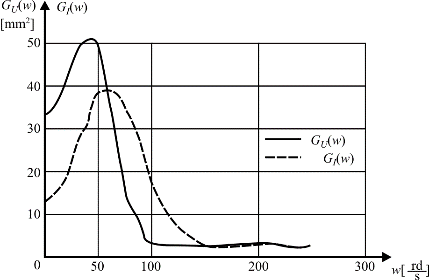 Fig. 1. For figure caption (9 points)For figure captions use font size 9 points, and at least 11 point line spacing.  Neither half-tones (also in tables) nor coloured lines are acceptable in drawings, since these are usually not reproducible in black-and-white printouts. Do not use MS Word for illustrations to be printed in colour (should such a possibility be agreed upon with conference organizers). Since particular colours cannot be separated. Use CMYK colour model for any graphic material; with the required resolution of raster graphics up to 300 dpi. Illustrations which do not meet the above requirements will be printed in black-and-white. References (9 points)[1]	BOCEWICZ G., BANASZAK Z., WÓJCIK R., Design of admissible schedules for AGV systems with constraints: a logic-algebraic approach, In: Agent and Multi-Agent Systems: Technologies and Applications, Nguyen N.T., Grzech A., Howlett R.J., Jain L.C. (Eds.), Berlin, Springer-Verlag, 2007, 578–587.[2]	NOWACKI W., Plasticity of polycrystal, Warszawa, PWN, 1987, 687–704.[3]	ASHIMOV A., BOROVSKIY Yu., ASHIMOV As., Parametrical Regulation Methods of the Market Economy Mechanisms, Systems Science, Vol. 35, No. 1, 2005, 89–103.Year20032004AverageEfficacy I type70.00%80.00%75.00%Error I type30.00%20.00%25.00%